ОБЩИЕ СВЕДЕНИЯ Учебная дисциплина «Элементы цифровой вычислительной техники» изучается в шестом семестре.Курсовая работа/Курсовой проект – не предусмотренФорма промежуточной аттестации экзаменМесто учебной дисциплины в структуре ОПОПУчебная дисциплина «Элементы цифровой вычислительной техники» относится к обязательной части.Основой для освоения дисциплины являются результаты обучения по предшествующим дисциплинам и практикам:Электротехника;Программирование логических контроллеров.Результаты обучения по учебной дисциплине «Элементы цифровой вычислительной техники» используются при изучении следующих дисциплин и прохождения практик:Технические средства автоматизации и управления;Интерфейсы встраиваемых систем;Проектирование цифровых устройств на ПЛИС.ЦЕЛИ И ПЛАНИРУЕМЫЕ РЕЗУЛЬТАТЫ ОБУЧЕНИЯ ПО ДИСЦИПЛИНЕ Целью учебной дисциплины «Элементы цифровой вычислительной техники» является:формирование целостного системного представления о классификации видов логики; формирование целостного системного представления о параметрах и характеристиках элементов цифровой вычислительной техники;формирование целостного системного представления о базовых логических функциях; приобретение знаний, умений и навыков математического аппарата исследования цифровых элементов и устройств;формирование понятий о принципах работы типовых цифровых устройств;приобретение знаний, умений и навыков в методах анализа, расчета и построения цифровых схем;формирование у обучающихся компетенций, установленных образовательной программой в соответствии с ФГОС ВО по данной дисциплине.Результатом обучения по учебной «Элементы цифровой вычислительной техники» является овладение обучающимися знаниями, умениями, навыками, цифровыми инструментами и опытом деятельности, характеризующими процесс формирования компетенций и обеспечивающими достижение планируемых результатов освоения учебной дисциплины.2.1 Формируемые компетенции, индикаторы достижения компетенций, соотнесённые с планируемыми результатами обучения по дисциплинеСТРУКТУРА И СОДЕРЖАНИЕ УЧЕБНОЙ ДИСЦИПЛИНЫОбщая трудоёмкость учебной дисциплины по учебному плану составляетСтруктура учебной дисциплины для обучающихся по видам занятий (очная форма обучения)Структура учебной дисциплины для обучающихся по разделам и темам дисциплины: (очная форма обучения)Краткое содержание учебной дисциплиныОрганизация самостоятельной работы обучающихсяСамостоятельная работа студента – обязательная часть образовательного процесса, направленная на развитие готовности к профессиональному и личностному самообразованию, на проектирование дальнейшего образовательного маршрута и профессиональной карьеры.Самостоятельная работа обучающихся по дисциплине организована как совокупность аудиторных и внеаудиторных занятий и работ, обеспечивающих успешное освоение дисциплины. Аудиторная самостоятельная работа обучающихся по дисциплине выполняется на учебных занятиях под руководством преподавателя и по его заданию. Аудиторная самостоятельная работа обучающихся входит в общий объем времени, отведенного учебным планом на аудиторную работу, и регламентируется расписанием учебных занятий. Внеаудиторная самостоятельная работа обучающихся – планируемая учебная, научно-исследовательская, практическая работа обучающихся, выполняемая во внеаудиторное время по заданию и при методическом руководстве преподавателя, но без его непосредственного участия, расписанием учебных занятий не регламентируется.Внеаудиторная самостоятельная работа обучающихся включает в себя:подготовку к лекциям, практическим занятиям, лабораторным работам;подготовку к экзамену;подготовка к защите лабораторных работ;подготовка к контрольным работам;подготовка к промежуточной аттестации в течение семестра.Самостоятельная работа обучающихся с участием преподавателя в форме иной контактной работы предусматривает групповую и (или) индивидуальную работу с обучающимися и включает в себя: не предусматриваетсяСамостоятельное изучение тем не предусмотрено.Применение электронного обучения, дистанционных образовательных технологий При реализации программы учебной дисциплины возможно применение электронного обучения и дистанционных  образовательных  технологий.Реализация программы учебной дисциплины с применением электронного обучения и дистанционных образовательных технологий регламентируется действующими локальными актами университета.Применяются следующий вариант  реализации программы с использованием ЭО и ДОТВ электронную образовательную среду, по необходимости, могут быть перенесены отдельные виды учебной деятельности:РЕЗУЛЬТАТЫ ОБУЧЕНИЯ ПО ДИСЦИПЛИНЕ, КРИТЕРИИ ОЦЕНКИ УРОВНЯ СФОРМИРОВАННОСТИ КОМПЕТЕНЦИЙ, СИСТЕМА И ШКАЛА ОЦЕНИВАНИЯСоотнесение планируемых результатов обучения с уровнями сформированности компетенции(й).ОЦЕНОЧНЫЕ СРЕДСТВА ДЛЯ ТЕКУЩЕГО КОНТРОЛЯ УСПЕВАЕМОСТИ И ПРОМЕЖУТОЧНОЙ АТТЕСТАЦИИ, ВКЛЮЧАЯ САМОСТОЯТЕЛЬНУЮ РАБОТУ ОБУЧАЮЩИХСЯПри проведении контроля самостоятельной работы обучающихся, текущего контроля и промежуточной аттестации по учебной дисциплине «Элементы цифровой вычислительной техники» проверяется уровень сформированности у обучающихся компетенций и запланированных результатов обучения по дисциплине, указанных в разделе 2 настоящей программы.Формы текущего контроля успеваемости, примеры типовых заданий:Критерии, шкалы оценивания текущего контроля успеваемости:Промежуточная аттестация:Критерии, шкалы оценивания промежуточной аттестации учебной дисциплиныСистема оценивания результатов текущего контроля и промежуточной аттестацииОценка по дисциплине выставляется обучающемуся с учётом результатов текущей и промежуточной аттестации.Полученный совокупный результат конвертируется в пятибалльную систему оценок в соответствии с таблицей:ОБРАЗОВАТЕЛЬНЫЕ ТЕХНОЛОГИИРеализация программы предусматривает использование в процессе обучения следующих образовательных технологий:анализ ситуаций и имитационных логических схем;групповых дискуссий;поиск и обработка информации с использованием сети Интернет;дистанционные образовательные технологии;ПРАКТИЧЕСКАЯ ПОДГОТОВКАПрактическая подготовка в рамках учебной дисциплины реализуется при проведении практических занятий и иных аналогичных видов учебной деятельности, предусматривающих участие обучающихся в выполнении отдельных элементов работ, связанных с будущей профессиональной деятельностью. Проводятся отдельные занятия лекционного типа, предусматривающие передачу обучающимся учебной информации, которая необходима для последующего выполнения практической работы.ОРГАНИЗАЦИЯ ОБРАЗОВАТЕЛЬНОГО ПРОЦЕССА ДЛЯ ЛИЦ С ОГРАНИЧЕННЫМИ ВОЗМОЖНОСТЯМИ ЗДОРОВЬЯПри обучении лиц с ограниченными возможностями здоровья и инвалидов используются подходы, способствующие созданию безбарьерной образовательной среды: технологии дифференциации и индивидуального обучения, применение соответствующих методик по работе с инвалидами, использование средств дистанционного общения, проведение дополнительных индивидуальных консультаций по изучаемым теоретическим вопросам и практическим занятиям, оказание помощи при подготовке к промежуточной аттестации.При необходимости рабочая программа дисциплины может быть адаптирована для обеспечения образовательного процесса лицам с ограниченными возможностями здоровья, в том числе для дистанционного обучения.Учебные и контрольно-измерительные материалы представляются в формах, доступных для изучения студентами с особыми образовательными потребностями с учетом нозологических групп инвалидов.Для подготовки к ответу на практическом занятии студентам с ограниченными возможностями здоровья среднее время увеличивается по сравнению со средним временем подготовки обычного студента.Для студентов с инвалидностью или с ограниченными возможностями здоровья форма проведения текущей и промежуточной аттестации устанавливается с учетом индивидуальных психофизических особенностей (устно, письменно на бумаге, письменно на компьютере, в форме тестирования и т.п.). Промежуточная аттестация по дисциплине может проводиться в несколько этапов в форме рубежного контроля по завершению изучения отдельных тем дисциплины. При необходимости студенту предоставляется дополнительное время для подготовки ответа на зачете или экзамене.Для осуществления процедур текущего контроля успеваемости и промежуточной аттестации обучающихся создаются, при необходимости, фонды оценочных средств, адаптированные для лиц с ограниченными возможностями здоровья и позволяющие оценить достижение ими запланированных в основной образовательной программе результатов обучения и уровень сформированности всех компетенций, заявленных в образовательной программе.МАТЕРИАЛЬНО-ТЕХНИЧЕСКОЕ ОБЕСПЕЧЕНИЕ ДИСЦИПЛИНЫ Характеристика материально-технического обеспечения дисциплины составляется в соответствии с требованиями ФГОС ВО.Материально-техническое обеспечение дисциплины «Элементы цифровой вычислительной техники» при обучении с использованием традиционных технологий обучения.Материально-техническое обеспечение учебной дисциплины при обучении с использованием электронного обучения и дистанционных образовательных технологий.Технологическое обеспечение реализации программы осуществляется с использованием элементов электронной информационно-образовательной среды университета.УЧЕБНО-МЕТОДИЧЕСКОЕ И ИНФОРМАЦИОННОЕ ОБЕСПЕЧЕНИЕ УЧЕБНОЙ ДИСЦИПЛИНЫ ИНФОРМАЦИОННОЕ ОБЕСПЕЧЕНИЕ УЧЕБНОГО ПРОЦЕССАРесурсы электронной библиотеки, информационно-справочные системы и профессиональные базы данных:Перечень программного обеспечения ЛИСТ УЧЕТА ОБНОВЛЕНИЙ РАБОЧЕЙ ПРОГРАММЫ УЧЕБНОЙ ДИСЦИПЛИНЫ/МОДУЛЯВ рабочую программу учебной дисциплины внесены изменения/обновления и утверждены на заседании кафедры:Министерство науки и высшего образования Российской ФедерацииМинистерство науки и высшего образования Российской ФедерацииФедеральное государственное бюджетное образовательное учреждениеФедеральное государственное бюджетное образовательное учреждениевысшего образованиявысшего образования«Российский государственный университет им. А.Н. Косыгина«Российский государственный университет им. А.Н. Косыгина(Технологии. Дизайн. Искусство)»(Технологии. Дизайн. Искусство)»ИнститутМехатроники и информационных технологийКафедра Автоматики и промышленной электроникиРАБОЧАЯ ПРОГРАММАУЧЕБНОЙ ДИСЦИПЛИНЫРАБОЧАЯ ПРОГРАММАУЧЕБНОЙ ДИСЦИПЛИНЫРАБОЧАЯ ПРОГРАММАУЧЕБНОЙ ДИСЦИПЛИНЫЭлементы цифровой вычислительной техникиЭлементы цифровой вычислительной техникиЭлементы цифровой вычислительной техникиУровень образования бакалавриатбакалавриатНаправление подготовки27.03.04Управление в технических системахПрофильИнформационные технологии в проектировании встраиваемых систем управления технологическими процессамиИнформационные технологии в проектировании встраиваемых систем управления технологическими процессамиСрок освоения образовательной программы по очной форме обучения4 года4 годаФорма обученияочнаяочнаяРабочая программа «Элементы цифровой вычислительной техники» основной профессиональной образовательной программы высшего образования рассмотрена и одобрена на заседании кафедры, протокол № 1 от 24 августа 2021 г.Рабочая программа «Элементы цифровой вычислительной техники» основной профессиональной образовательной программы высшего образования рассмотрена и одобрена на заседании кафедры, протокол № 1 от 24 августа 2021 г.Рабочая программа «Элементы цифровой вычислительной техники» основной профессиональной образовательной программы высшего образования рассмотрена и одобрена на заседании кафедры, протокол № 1 от 24 августа 2021 г.Рабочая программа «Элементы цифровой вычислительной техники» основной профессиональной образовательной программы высшего образования рассмотрена и одобрена на заседании кафедры, протокол № 1 от 24 августа 2021 г.Разработчик(и) рабочей программы учебной дисциплины:Разработчик(и) рабочей программы учебной дисциплины:Разработчик(и) рабочей программы учебной дисциплины:Разработчик(и) рабочей программы учебной дисциплины:доцентС.Н. Виниченко С.Н. Виниченко Заведующий кафедрой:  Заведующий кафедрой:          Д.В Масанов            Код и наименование компетенцииКод и наименование индикаторадостижения компетенцииПланируемые результаты обучения по дисциплинеОПК-6.	Способен разрабатывать и использовать алгоритмы и программы, современные информационные технологии, методы и средства контроля, диагностики и управления, пригодные для практического применения в сфере своей профессиональной деятельностиИД-ОПК-6.2	Применение современных методов и средств контроля, диагностики и управления при решении задач проектирования и внедрения систем управления технологически процессамиПрименяет современные средства для построения принципиальных электрических схем на основе логических элементов Владеет навыками построения цифровых логических схем, анализа работы логических элементов и способы практической реализации.Применяет логические элементов при построении цифровых устройств для решения конкретных задач по сборке производственных систем. Знает и применяет основные постулатов алгебры логики для реализации и минимизации переключательных функций систем управления по заданной таблице истинности. Владеет навыками чтения и построения принципиальных электрических схем цифровых устройств.ОПК-7.	Способен производить необходимые расчёты отдельных блоков и устройств систем контроля, автоматизации и управления, выбирать стандартные средства автоматики, измерительной и вычислительной техники при проектировании систем автоматизации и управления	ИД-ОПК-7.1	Применение современных технологий для расчета отдельных блоков и устройств систем контроля, автоматизации и управленияПрименяет современные средства для построения принципиальных электрических схем на основе логических элементов Владеет навыками построения цифровых логических схем, анализа работы логических элементов и способы практической реализации.Применяет логические элементов при построении цифровых устройств для решения конкретных задач по сборке производственных систем. Знает и применяет основные постулатов алгебры логики для реализации и минимизации переключательных функций систем управления по заданной таблице истинности. Владеет навыками чтения и построения принципиальных электрических схем цифровых устройств.ОПК-7.	Способен производить необходимые расчёты отдельных блоков и устройств систем контроля, автоматизации и управления, выбирать стандартные средства автоматики, измерительной и вычислительной техники при проектировании систем автоматизации и управления	ИД-ОПК-7.2	Выбор современных средств автоматики, измерительной и вычислительной техники при проектировании систем автоматизации и управленияПрименяет современные средства для построения принципиальных электрических схем на основе логических элементов Владеет навыками построения цифровых логических схем, анализа работы логических элементов и способы практической реализации.Применяет логические элементов при построении цифровых устройств для решения конкретных задач по сборке производственных систем. Знает и применяет основные постулатов алгебры логики для реализации и минимизации переключательных функций систем управления по заданной таблице истинности. Владеет навыками чтения и построения принципиальных электрических схем цифровых устройств.ПК-1. Способен организовывать и проводить мероприятия по автоматизации и механизации технологических процессов, сбор исходных данных, разработку технической документации, сопровождение изготовления и эксплуатации средств и систем автоматизации и механизации		ИД-ПК-1.6	Разработка и внедрение автоматизированных систем измерения, контроля и управления, выбор оборудования, расчет, монтаж, наладка и ввод в эксплуатацию на действующих объектахПрименяет современные средства для построения принципиальных электрических схем на основе логических элементов Владеет навыками построения цифровых логических схем, анализа работы логических элементов и способы практической реализации.Применяет логические элементов при построении цифровых устройств для решения конкретных задач по сборке производственных систем. Знает и применяет основные постулатов алгебры логики для реализации и минимизации переключательных функций систем управления по заданной таблице истинности. Владеет навыками чтения и построения принципиальных электрических схем цифровых устройств.по очной форме обучения 5з.е.180час.Структура и объем дисциплиныСтруктура и объем дисциплиныСтруктура и объем дисциплиныСтруктура и объем дисциплиныСтруктура и объем дисциплиныСтруктура и объем дисциплиныСтруктура и объем дисциплиныСтруктура и объем дисциплиныСтруктура и объем дисциплиныСтруктура и объем дисциплиныОбъем дисциплины по семестрамформа промежуточной аттестациивсего, часКонтактная аудиторная работа, часКонтактная аудиторная работа, часКонтактная аудиторная работа, часКонтактная аудиторная работа, часСамостоятельная работа обучающегося, часСамостоятельная работа обучающегося, часСамостоятельная работа обучающегося, часОбъем дисциплины по семестрамформа промежуточной аттестациивсего, часлекции, часпрактические занятия, часлабораторные занятия, часпрактическая подготовка, часкурсовая работа/курсовой проектсамостоятельная работа обучающегося, часпромежуточная аттестация, час6 семестрэкзамен1803819384936Планируемые (контролируемые) результаты освоения: код(ы) формируемой(ых) компетенции(й) и индикаторов достижения компетенцийНаименование разделов, тем;форма(ы) промежуточной аттестацииВиды учебной работыВиды учебной работыВиды учебной работыВиды учебной работыСамостоятельная работа, часВиды и формы контрольных мероприятий, обеспечивающие по совокупности текущий контроль успеваемостиформы промежуточного контроля успеваемостиПланируемые (контролируемые) результаты освоения: код(ы) формируемой(ых) компетенции(й) и индикаторов достижения компетенцийНаименование разделов, тем;форма(ы) промежуточной аттестацииКонтактная работаКонтактная работаКонтактная работаКонтактная работаСамостоятельная работа, часВиды и формы контрольных мероприятий, обеспечивающие по совокупности текущий контроль успеваемостиформы промежуточного контроля успеваемостиПланируемые (контролируемые) результаты освоения: код(ы) формируемой(ых) компетенции(й) и индикаторов достижения компетенцийНаименование разделов, тем;форма(ы) промежуточной аттестацииЛекции, часПрактические занятия, часЛабораторные работы/ индивидуальные занятия, часПрактическая подготовка, часСамостоятельная работа, часВиды и формы контрольных мероприятий, обеспечивающие по совокупности текущий контроль успеваемостиформы промежуточного контроля успеваемостишестой семестршестой семестршестой семестршестой семестршестой семестршестой семестршестой семестрОПК-6ИД-ОПК-6.2ОПК-7ИД-ОПК-7.1ИД-ОПК-7.2 ПК-1ИД-ПК-1.6Раздел 1. Математический аппарат исследования логических цифровых элементов.14121017Формы текущего контроля по разделу 1:ОПК-6ИД-ОПК-6.2ОПК-7ИД-ОПК-7.1ИД-ОПК-7.2 ПК-1ИД-ПК-1.6Тема 1.1   Классификация логических элементов цифровой электроники.21защита лабораторных работ, контрольная работа 1, ОПК-6ИД-ОПК-6.2ОПК-7ИД-ОПК-7.1ИД-ОПК-7.2 ПК-1ИД-ПК-1.6Тема 1.2. Основы алгебры логики41защита лабораторных работ, контрольная работа 1, ОПК-6ИД-ОПК-6.2ОПК-7ИД-ОПК-7.1ИД-ОПК-7.2 ПК-1ИД-ПК-1.6Тема 1.3 Способы задания булевых функций41защита лабораторных работ, контрольная работа 1, ОПК-6ИД-ОПК-6.2ОПК-7ИД-ОПК-7.1ИД-ОПК-7.2 ПК-1ИД-ПК-1.6Тема 1.4.  Схемотехника базовых логических функций42защита лабораторных работ, контрольная работа 1, ОПК-6ИД-ОПК-6.2ОПК-7ИД-ОПК-7.1ИД-ОПК-7.2 ПК-1ИД-ПК-1.6Практическое занятие 1.1 Параметры цифровых микросхем22защита лабораторных работ, контрольная работа 1, ОПК-6ИД-ОПК-6.2ОПК-7ИД-ОПК-7.1ИД-ОПК-7.2 ПК-1ИД-ПК-1.6Практическое занятие 1.2 Способы задания булевых функций. Аналитические методы.42защита лабораторных работ, контрольная работа 1, ОПК-6ИД-ОПК-6.2ОПК-7ИД-ОПК-7.1ИД-ОПК-7.2 ПК-1ИД-ПК-1.6Практическое занятие 1.3 Применение карт Карно42защита лабораторных работ, контрольная работа 1, ОПК-6ИД-ОПК-6.2ОПК-7ИД-ОПК-7.1ИД-ОПК-7.2 ПК-1ИД-ПК-1.6Практическое занятие 1.4 АНФ (Полином Жегалкина)22защита лабораторных работ, контрольная работа 1, ОПК-6ИД-ОПК-6.2ОПК-7ИД-ОПК-7.1ИД-ОПК-7.2 ПК-1ИД-ПК-1.6Лабораторная работа № 1.1 Реализация таблиц истинности в программе Quartos 52защита лабораторных работ, контрольная работа 1, ОПК-6ИД-ОПК-6.2ОПК-7ИД-ОПК-7.1ИД-ОПК-7.2 ПК-1ИД-ПК-1.6Лабораторная работа № 1.2 Исследование динамических характеристик базовых логических функций.52защита лабораторных работ, контрольная работа 1, ОПК-6ИД-ОПК-6.2ОПК-7ИД-ОПК-7.1ИД-ОПК-7.2 ПК-1ИД-ПК-1.6Раздел 2.   Элементы комбинационной логики4-106Формы текущего контроля по разделу 2:защита лабораторных работ, ОПК-6ИД-ОПК-6.2ОПК-7ИД-ОПК-7.1ИД-ОПК-7.2 ПК-1ИД-ПК-1.6Тема 2.1 Мультиплексоры и демультиплексоры21Формы текущего контроля по разделу 2:защита лабораторных работ, ОПК-6ИД-ОПК-6.2ОПК-7ИД-ОПК-7.1ИД-ОПК-7.2 ПК-1ИД-ПК-1.6Тема 2.2 Дешифраторы и шифраторы21Формы текущего контроля по разделу 2:защита лабораторных работ, ОПК-6ИД-ОПК-6.2ОПК-7ИД-ОПК-7.1ИД-ОПК-7.2 ПК-1ИД-ПК-1.6Лабораторная работа № 2.1 Построение и исследование схем мультиплексора и демультиплексора в программе Quartos52Формы текущего контроля по разделу 2:защита лабораторных работ, ОПК-6ИД-ОПК-6.2ОПК-7ИД-ОПК-7.1ИД-ОПК-7.2 ПК-1ИД-ПК-1.6Лабораторная работа № 2.2 Построение и исследование схем шифратора и дешифратора в программе Quartos52Формы текущего контроля по разделу 2:защита лабораторных работ, ОПК-6ИД-ОПК-6.2ОПК-7ИД-ОПК-7.1ИД-ОПК-7.2 ПК-1ИД-ПК-1.6Раздел 3.    Элементы последовательностной логики2071826Формы текущего контроля по разделу 3ОПК-6ИД-ОПК-6.2ОПК-7ИД-ОПК-7.1ИД-ОПК-7.2 ПК-1ИД-ПК-1.6Тема 3.1 Типовые цифровые устройства RS-trigger22защита лабораторных работ, контрольная работа 2;итоговая контрольная работаОПК-6ИД-ОПК-6.2ОПК-7ИД-ОПК-7.1ИД-ОПК-7.2 ПК-1ИД-ПК-1.6Тема 3.2 JK-T-D-trigger42защита лабораторных работ, контрольная работа 2;итоговая контрольная работаОПК-6ИД-ОПК-6.2ОПК-7ИД-ОПК-7.1ИД-ОПК-7.2 ПК-1ИД-ПК-1.6Тема 3.3 Счетчики на триггерах. 42защита лабораторных работ, контрольная работа 2;итоговая контрольная работаОПК-6ИД-ОПК-6.2ОПК-7ИД-ОПК-7.1ИД-ОПК-7.2 ПК-1ИД-ПК-1.6Тема 3.4 Сумматоры22защита лабораторных работ, контрольная работа 2;итоговая контрольная работаОПК-6ИД-ОПК-6.2ОПК-7ИД-ОПК-7.1ИД-ОПК-7.2 ПК-1ИД-ПК-1.6Тема 3.5. Устройства записи, хранения и/или сдвига информации. Регистры42защита лабораторных работ, контрольная работа 2;итоговая контрольная работаОПК-6ИД-ОПК-6.2ОПК-7ИД-ОПК-7.1ИД-ОПК-7.2 ПК-1ИД-ПК-1.6Тема 3.6. ПЗУ и ОЗУ42защита лабораторных работ, контрольная работа 2;итоговая контрольная работаОПК-6ИД-ОПК-6.2ОПК-7ИД-ОПК-7.1ИД-ОПК-7.2 ПК-1ИД-ПК-1.6Практическое занятие 3.1 Выполнение логических операций на триггерах32защита лабораторных работ, контрольная работа 2;итоговая контрольная работаОПК-6ИД-ОПК-6.2ОПК-7ИД-ОПК-7.1ИД-ОПК-7.2 ПК-1ИД-ПК-1.6Практическое занятие 3.2 Арифметико-логическое устройство22защита лабораторных работ, контрольная работа 2;итоговая контрольная работаОПК-6ИД-ОПК-6.2ОПК-7ИД-ОПК-7.1ИД-ОПК-7.2 ПК-1ИД-ПК-1.6Практическое занятие 3.3 Методы оптимизации памяти22защита лабораторных работ, контрольная работа 2;итоговая контрольная работаОПК-6ИД-ОПК-6.2ОПК-7ИД-ОПК-7.1ИД-ОПК-7.2 ПК-1ИД-ПК-1.6Лабораторная работа № 3.1 Исследование схем триггеров в программе Quartos42защита лабораторных работ, контрольная работа 2;итоговая контрольная работаОПК-6ИД-ОПК-6.2ОПК-7ИД-ОПК-7.1ИД-ОПК-7.2 ПК-1ИД-ПК-1.6Лабораторная работа № 3.2 Исследование схем счетчиков в программе Quartos42защита лабораторных работ, контрольная работа 2;итоговая контрольная работаОПК-6ИД-ОПК-6.2ОПК-7ИД-ОПК-7.1ИД-ОПК-7.2 ПК-1ИД-ПК-1.6Лабораторная работа № 3.3 Исследование схем регистров в программе Quartos42защита лабораторных работ, контрольная работа 2;итоговая контрольная работаОПК-6ИД-ОПК-6.2ОПК-7ИД-ОПК-7.1ИД-ОПК-7.2 ПК-1ИД-ПК-1.6Лабораторная работа № 3.4 Построение запоминающих устройств микро-ЭВМ62защита лабораторных работ, контрольная работа 2;итоговая контрольная работаЭкзамен	36защита лабораторных работ, контрольная работа 2;итоговая контрольная работаИТОГО за шестой семестр 38193849ИТОГО за весь период38193849№ ппНаименование раздела и темы дисциплиныСодержание раздела (темы)Раздел IМатематический аппарат исследования цифровых элементов и устройствМатематический аппарат исследования цифровых элементов и устройствТема 1.1Классификация логических элементов цифровой электроникиРоль и место цифровой электроники в общей структуре задач робототехнических и мехатронных процессов и оборудования. Функциональные элементы схемотехники. Параметры и характеристики логических элементовТема 1.2Основы алгебры логикиЗаконы алгебры логики. Аксиомы законов алгебры логики Процедура составления и минимизации переключательных функций. Комбинационные законы. Правила поглощения и склеивания Тема 1.3Способы задания булевых функций Дизъюнктивная нормальная форма (ДНФ) в булевой логике, Конъюнктивная нормальная форма (КНФ) в булевой логике. Карты Карно.Алгебраическая нормальная форма или полином ЖегалкинаТема 1.4Схемотехника базовых логических функцийКлассификация видов логики. Логические схемы. Резистивно-транзисторная логика; Диодно-транзисторная логика; Транзисторно-транзисторная логика; Интегрально-инжекционная логика; Эмиттерно-связанная логика; Транзисторно-транзисторная логика на диодах Шотки; Металл-оксид-полупроводниковая логика; Комплиментарная металл-окисел-полупроводниковая логика.Практическое занятие 1.1Параметры цифровых микросхемКорпуса цифровых микросхем. Dual Inline Package. SOIC. PLCC. TQFPПрактическое занятие 1.2Способы задания булевых функций. Аналитические методы.Аналитический метод построения ДНФ. Функция от 3х переменных Аналитический метод построения КНФ.Практическое занятие 1.3Применение карт КарноСпособ построения последовательностей. Карта Карно от 5ти переменных. Правила проверки симметричности покрытий.Практическое занятие 1.4АНФ (Полином Жегалкина)Особенности реализации схем. Минимизация схем.Раздел IIЭлементы комбинационной логикиЭлементы комбинационной логикиТема 2.1Мультиплексор и демультиплексорОперация мультиплексирования. Схемотехническое представление мультиплексора. Анализ функциональной схемы мультиплексора. Функции демультиплексоров. Полные и неполные демультиплексорыТема 2.2Дешифраторы и шифраторыКомбинационные логические схемы. Принцип действия дешифратора и шифратора. Полные и неполные дешифраторы. Схемотехническое представление дешифратора и шифратора. Таблицы истинности дешифратора и шифратора.Раздел II1Элементы последовательностной логикиЭлементы последовательностной логикиТема 3.1Типовые цифровые устройства. RS-triggerПоследовательностная логика. Классификация триггеров. Асинхронные и синхронные (тактируемые) триггеры и их основное отличие от асинхронных триггеров. RS-триггеры, Двухступенчатый RS-триггерТема 3.2JK-T-D-triggerСхемы JK-триггеры, D-, T- и E-триггеры. Временные диаграммы триггеров. Двухступенчатые триггеры. Временные диаграммыТема 3.3Счетчики на триггерах. Классификация счетчиков. Последовательные суммирующие счетчики. Последовательный вычитающий асинхронный счётчик. Счетчики с параллельным переносом. Реверсивные счетчики. Построение счетчиков с произвольным модулем пересчета. Тема 3.4СумматорыСумматоры и полусумматоры. Исследование сумматоров с параллельным переносомТема 3.5.Устройства записи, хранения и/или сдвига информации. РегистрыПараллельные и последовательные регистры. Применение регистров хранения. Запись информации в параллельный регистр. Построение сдвигающих регистров.Тема 3.6.ПЗУ и ОЗУМикросхемы ROM. Процедура программирования полупроводниковой памяти. ОЗУ микро-ЭВМ. Схемы построенияПрактическое занятие 3.1Выполнение логических операций на триггерахАлгоритм вычитания чисел. Алгоритм сложения. Алгоритм умножения чисел. Алгоритм деления чиселПрактическое занятие 3.2Арифметико-логическое устройствоПростые бинарные операции, выполняемые АЛУ. Общий вид АЛУ накапливающего типа. Матричные операции и векторный класс операцийПрактическое занятие 3.3Методы оптимизации памятиВставка в схему внутреннего счетчика. Технология FPM. Технология EDO Технология SDRAM. Технология RDRAMиспользованиеЭО и ДОТиспользование ЭО и ДОТобъем, часвключение в учебный процесссмешанное обучениеЛекции38в соответствии с расписанием учебных занятий смешанное обучениеПрактические занятия19в соответствии с расписанием учебных занятий смешанное обучениеЛабораторные работы38в соответствии с расписанием учебных занятий Уровни сформированности компетенции(-й)Итоговое количество балловв 100-балльной системепо результатам текущей и промежуточной аттестацииОценка в пятибалльной системепо результатам текущей и промежуточной аттестацииПоказатели уровня сформированности Показатели уровня сформированности Показатели уровня сформированности Уровни сформированности компетенции(-й)Итоговое количество балловв 100-балльной системепо результатам текущей и промежуточной аттестацииОценка в пятибалльной системепо результатам текущей и промежуточной аттестацииуниверсальной(-ых) компетенции(-й)общепрофессиональной(-ых) компетенцийпрофессиональной(-ых)компетенции(-й)Уровни сформированности компетенции(-й)Итоговое количество балловв 100-балльной системепо результатам текущей и промежуточной аттестацииОценка в пятибалльной системепо результатам текущей и промежуточной аттестацииОПК-6ИД-ОПК-6.2ОПК-7ИД-ОПК-7.1ИД-ОПК-7.2 ПК-1ИД-ПК-1.6высокийотлично/зачтено (отлично)/ зачтено Обучающийся- показывает широкие теоретические знания элементов цифровой вычислительной техники, - знает и может объяснить основные положения и правила алгебры логики;- может применить без ошибок процедуру синтеза цифровых устройств на основе карт Карно;- умеет самостоятельно составить и провести исследования логических схем цифровых устройств в программе Quartos;может провести самостоятельно компьютерное моделирование основных узлов цифровых логических схем в программе Quartos.Обучающийся - дает полную четкуюаргументацию полученного решения на основе сделанного анализа;- может применить основные постулаты алгебры логики для составления и минимизации переключательных функций в системах управления;- применяет высокие навыки чтения принципиальных электрических схем цифровых устройств;повышенныйхорошо/зачтено (хорошо)/зачтено Обучающийся - показывает хорошие теоретические знания элементов цифровой вычислительной техники; - знает основные положения и правила алгебры логики;- может применить с небольшими неточностями процедуру синтеза цифровых устройств на основе карт Карно;- может составить с подсказкой и провести исследование логических схем цифровых устройств в программе Quartos;- может провести компьютерное моделирование основных узлов цифровых схем в программе Quartos.Обучающийся - приводит достаточно грамотное решение на основе сделанного анализа;- может применить основные постулаты алгебры логики для составления переключательных функций в системах управления;- применяет достаточные навыки чтения принципиальных логических электрических схем цифровых устройств;базовыйудовлетворительно/зачтено (удовлетворительно)/зачтеноОбучающийся- показывает достаточные теоретические знания элементов цифровой вычислительной техники; - знает не все основные положения и правила алгебры логики;- может применить с небольшими неточностями процедуру синтеза цифровых устройств на основе карт Карно;- может провести исследование схем цифровых устройств в программе Quartos.Обучающийся- может применить с ошибкой основные постулаты алгебры логики для составления и минимизации переключательных функций;- применяет с ошибкой навыки чтения принципиальных электрических схем цифровых устройств;низкийнеудовлетворительно/не зачтеноОбучающийся:демонстрирует фрагментарные знания теоретического и практического материала, допускает грубые ошибки при его изложении на занятиях и в ходе промежуточной аттестации;испытывает серьёзные затруднения в применении теоретических положений при решении практических задач профессиональной направленности стандартного уровня сложности, не владеет необходимыми для этого навыками и приёмами;выполняет задания только по образцу и под руководством преподавателя;ответ отражает отсутствие знаний на базовом уровне теоретического и практического материала в объеме, необходимом для дальнейшей учебы.Обучающийся:демонстрирует фрагментарные знания теоретического и практического материала, допускает грубые ошибки при его изложении на занятиях и в ходе промежуточной аттестации;испытывает серьёзные затруднения в применении теоретических положений при решении практических задач профессиональной направленности стандартного уровня сложности, не владеет необходимыми для этого навыками и приёмами;выполняет задания только по образцу и под руководством преподавателя;ответ отражает отсутствие знаний на базовом уровне теоретического и практического материала в объеме, необходимом для дальнейшей учебы.Обучающийся:демонстрирует фрагментарные знания теоретического и практического материала, допускает грубые ошибки при его изложении на занятиях и в ходе промежуточной аттестации;испытывает серьёзные затруднения в применении теоретических положений при решении практических задач профессиональной направленности стандартного уровня сложности, не владеет необходимыми для этого навыками и приёмами;выполняет задания только по образцу и под руководством преподавателя;ответ отражает отсутствие знаний на базовом уровне теоретического и практического материала в объеме, необходимом для дальнейшей учебы.№ ппФормы текущего контроляПримеры типовых заданий1Контрольная работа 1по теме:«Основы алгебры логики»Вариант 11. Дана таблица истинности найти выражение для переключательной функции F в нормальной дизъюнктивной форме записи и минимизировать его с  помощью постулатов алгебры  логики.2. Составьте  принципиальную  схему  устройства  реализующего  следующую  функцию F2:Вариант 21. Дана таблица истинности найти выражение для переключательной функции F в нормальной дизъюнктивной форме записи и минимизировать его с  помощью постулатов алгебры  логики.2.Составить  принципиальную  схему  устройства  для  получения  логической  функции F, используя элементы  2ИЛИ - НЕ.Вариант 31. Дана таблица истинностинайти выражение для переключательной функции F в нормальной дизъюнктивной форме записи и минимизировать его с  помощью постулатов алгебры  логики.2. Составить принципиальную схему устройства, реализующего следующую функцию F:2Контрольная работа 2по теме:«Счетчики»Дана схема счетчика.Реализуйте коэффициент счета К=10.Дана схема счетчика.Реализуйте коэффициент счета К=5Дана схема счетчика.Реализуйте коэффициент счета К=13.3Итоговая контрольная работа ВАРИАНТ 11. Заполните карту Карно полными конъюнкциями следующего уравнения: 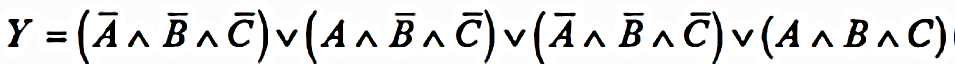 2. Нарисуйте выходные сигналы Q1 для временных диаграмм, если триггер переключается передним фронтом синхроимпульса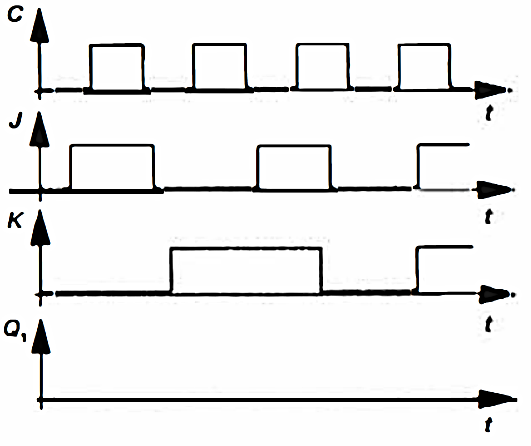 3. Составить таблицу истинности для схемы мультиплексора вида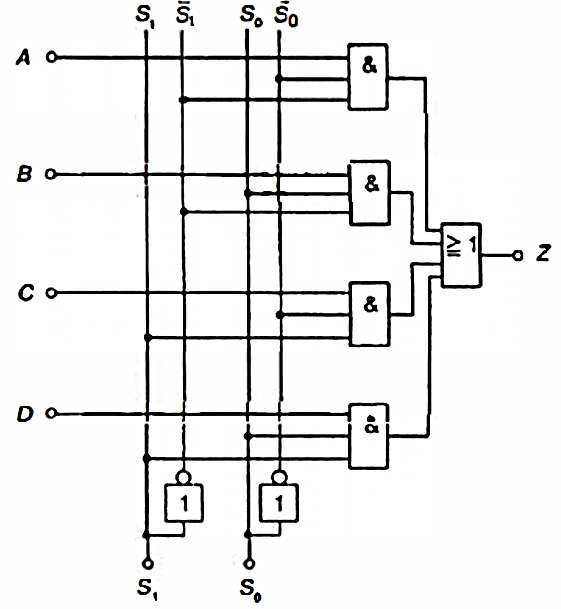 ВАРИАНТ 21. Занесите данную нормальную форму ИЛИ в карту Карно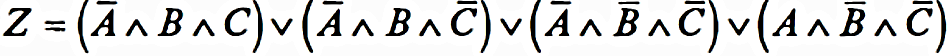 2. Нарисуйте выходные сигналы Q1 для временных диаграмм, если триггер переключается задним фронтом синхроимпульса3. Составить таблицу истинности для схемы демультиплексора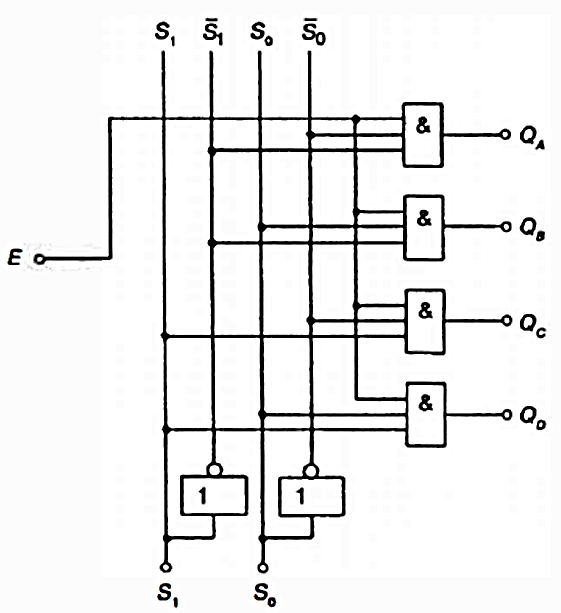 Наименование оценочного средства (контрольно-оценочного мероприятия)Критерии оцениванияШкалы оцениванияШкалы оцениванияНаименование оценочного средства (контрольно-оценочного мероприятия)Критерии оценивания100-балльная системаПятибалльная системаКонтрольная работаПравильно отразил в решении задания область знаний. Владеет методикой выполнения поставленной в задании задачи.5Контрольная работаНезначительные пробелы в знаниях. Допустил ошибки при использовании основных методов анализа поставленной задачи.4Контрольная работаДемонстрирует значительные пробелы в знаниях и грубые ошибки в решении. Делает некорректные выводы по результатам проведенного анализа.3Контрольная работаОбучающийся не выполнил задания2Защита лабораторных работОбучающийся представил аккуратно оформленный, согласно требованиям, полный отчет. Правильно отразил в задании область знаний ипродемонстрировал применение технических приемов: построение схем, графиков и написание алгоритма программы. Владеет методикой выполнения поставленной в задании задачи.5Защита лабораторных работНезначительно отклонился от требований в части наполнения задания в результате незначительных пробелов в знаниях. Допустил ошибки при использовании основных методов анализа.4Защита лабораторных работОбучающийся представил оформленный отчет с задержкой больше чем на месяц. Грубо нарушил требования по оформлению задания. Демонстрирует значительные пробелы в знаниях и грубые ошибки в решении. Делает некорректные выводы по результатам проведенного анализа.3Защита лабораторных работОбучающийся не выполнил задания2Форма промежуточной аттестацииТиповые контрольные задания и иные материалыдля проведения промежуточной аттестации:Экзамен в устной форме по билетамБилет №11. Составьте схему динамического Д-триггера, поясните принцип его работы и укажите область применения.2. Дано выражение переключательной функции F. Составьте принципиальную схему, реализующую эту функцию, поясните, как называется это устройство и принцип его работы.Билет №21. Составьте принципиальную схему 16-канального мультиплексора, поясните, принцип его работы.2. Дана таблица истинности  С помощью карты Карно получить выражение для переключательной функции F и составить принципиальную электрическую схему, реализующую данную функцию.Форма промежуточной аттестацииКритерии оцениванияШкалы оцениванияШкалы оцениванияНаименование оценочного средстваКритерии оценивания100-балльная системаПятибалльная системаЭкзамен в устной форме по билетамОбучающийся:демонстрирует знания, отличающиеся глубиной и содержательностью, дает полный исчерпывающий ответ, как на основные вопросы билета, так и на дополнительные;свободно владеет научными понятиями, ведет диалог и вступает в научную дискуссию;способен к интеграции знаний по определенной теме, структурированию ответа, к анализу положений существующих теорий, научных школ, направлений по вопросу билета;логично и доказательно раскрывает проблему, предложенную в билете;свободно выполняет практические задания повышенной сложности, предусмотренные программой, демонстрирует системную работу с основной и дополнительной литературой.- ответ не содержит фактических ошибок и характеризуется глубиной, полнотой, уверенностью суждений, иллюстрируется примерами, в том числе из собственной практики.5Экзамен в устной форме по билетамОбучающийся:показывает достаточное знание учебного материала, но допускает несущественные фактические ошибки, которые способен исправить самостоятельно, благодаря наводящему вопросу;недостаточно раскрыта проблема по заданию билета;недостаточно логично построено изложение вопроса;успешно выполняет предусмотренные в программе практические задания средней сложности, активно работает с основной литературой,демонстрирует, в целом, системный подход к решению практических задач, к самостоятельному пополнению и обновлению знаний в ходе дальнейшей учебной работы и профессиональной деятельности. В ответе раскрыто, в основном, содержание билета, имеются неточности при ответе на дополнительные вопросы.4Экзамен в устной форме по билетамОбучающийся:показывает знания фрагментарного характера, которые отличаются поверхностностью и малой содержательностью, допускает фактические грубые ошибки;не может обосновать закономерности и принципы, объяснить факты, нарушена логика изложения, отсутствует осмысленность представляемого материала, представления о межпредметных связях слабые;справляется с выполнением практических заданий, предусмотренных программой, знаком с основной литературой, рекомендованной программой, допускает погрешности и ошибки при теоретических ответах и в ходе практической работы.Содержание билета раскрыто слабо, имеются неточности при ответе на основные и дополнительные вопросы билета, ответ носит репродуктивный характер. Неуверенно, с большими затруднениями решает практические задачи или не справляется с ними самостоятельно.3Экзамен в устной форме по билетамОбучающийся, обнаруживает существенные пробелы в знаниях основного учебного материала, допускает принципиальные ошибки в выполнении предусмотренных программой практических заданий. На большую часть дополнительных вопросов по содержанию экзамена затрудняется дать ответ или не дает верных ответов.2Форма контроля100-балльная система Пятибалльная системаТекущий контроль:  - защита лабораторных работ2 – 5 или зачтено/не зачтено - контрольная работа (темы 1.1-1.4)2 – 5 или зачтено/не зачтено - контрольная работа (тема 3.3)2 – 5 или зачтено/не зачтено- итоговая контрольная работа 2 – 5 или зачтено/не зачтеноПромежуточная аттестация:экзаменотличнохорошоудовлетворительнонеудовлетворительноИтого за дисциплинуотличнохорошоудовлетворительнонеудовлетворительно100-балльная системапятибалльная системапятибалльная система100-балльная системазачет с оценкой/экзамензачет85 – 100 балловзачтено (отлично) / отличнозачтено65 – 84 балловзачтено (хорошо)/ хорошозачтено41 – 64 балловзачтено (удовлетворительно)/ удовлетворительнозачтено0 – 40 балловнеудовлетворительноне зачтеноНаименование учебных аудиторий, лабораторий, мастерских, библиотек, спортзалов, помещений для хранения и профилактического обслуживания учебного оборудования и т.п.Оснащенность учебных аудиторий, лабораторий, мастерских, библиотек, спортивных залов, помещений для хранения и профилактического обслуживания учебного оборудования и т.п.119071, г. Москва, Малая Калужская, дом 1119071, г. Москва, Малая Калужская, дом 1Аудитория №1808:- учебная лаборатория- для проведения занятий лекционного и семинарского типа, групповых и индивидуальных консультаций, текущего контроля и промежуточной аттестации;- помещение для самостоятельной работы, в том числе, научно- исследовательской, подготовки курсовых и выпускных квалификационных работ (в свободное от учебных занятии и профилактических работ время).технические средства обучения, служащие для представления учебной информации: экран, проектор, 10 персональных компьютеров с подключением к сети «Интернет» и обеспечением доступа к электронным библиотекам и в электронную информационно-образовательную среду организации.Помещения для самостоятельной работы обучающихсяОснащенность помещений для самостоятельной работы обучающихсячитальный зал библиотеки:компьютерная техника;
подключение к сети «Интернет»Необходимое оборудованиеПараметрыТехнические требованияПерсональный компьютер/ ноутбук/планшет,камера,микрофон, динамики, доступ в сеть ИнтернетВеб-браузерВерсия программного обеспечения не ниже: Chrome 72, Opera 59, Firefox 66, Edge 79, Яндекс.Браузер 19.3Персональный компьютер/ ноутбук/планшет,камера,микрофон, динамики, доступ в сеть ИнтернетОперационная системаВерсия программного обеспечения не ниже: Windows 7, macOS 10.12 «Sierra», LinuxПерсональный компьютер/ ноутбук/планшет,камера,микрофон, динамики, доступ в сеть ИнтернетВеб-камера640х480, 15 кадров/сПерсональный компьютер/ ноутбук/планшет,камера,микрофон, динамики, доступ в сеть ИнтернетМикрофонлюбойПерсональный компьютер/ ноутбук/планшет,камера,микрофон, динамики, доступ в сеть ИнтернетДинамики (колонки или наушники)любыеПерсональный компьютер/ ноутбук/планшет,камера,микрофон, динамики, доступ в сеть ИнтернетСеть (интернет)Постоянная скорость не менее 192 кБит/с№ п/пАвтор(ы)Наименование изданияВид издания (учебник, УП, МП и др.)ИздательствоГодизданияАдрес сайта ЭБСили электронного ресурса (заполняется для изданий в электронном виде)Количество экземпляров в библиотеке Университета10.1 Основная литература, в том числе электронные издания10.1 Основная литература, в том числе электронные издания10.1 Основная литература, в том числе электронные издания10.1 Основная литература, в том числе электронные издания10.1 Основная литература, в том числе электронные издания10.1 Основная литература, в том числе электронные издания10.1 Основная литература, в том числе электронные издания10.1 Основная литература, в том числе электронные издания1Фролов В.АЭлектронная техника.Схемотехника электронных схемУчебникМ.: ФГБУ ДПО «УМЦ ЖДТ»2015http://znanium.com/catalog/product/892495 2Захаркина С.В., Виниченко С.Н., Власенко О.М., Румянцев Ю.Д., Тимохин А.Н., Рыжкова Е.А.Основы полупроводниковой электроники:  Мультимедийное сопровождение лекций.  Учебное пособие, Электронное учебное изданиеМ.: РГУ им. А.Н. Косыгина,2019локальная сеть университета103Титце У., К.Шенк К.Полупроводниковая схемотехника. Учебное пособиеМ.: ДМК Пресс: Додэка,2009http://znanium.com/catalog/product/406906  10.2 Дополнительная литература, в том числе электронные издания 10.2 Дополнительная литература, в том числе электронные издания 10.2 Дополнительная литература, в том числе электронные издания 10.2 Дополнительная литература, в том числе электронные издания 10.2 Дополнительная литература, в том числе электронные издания 10.2 Дополнительная литература, в том числе электронные издания 10.2 Дополнительная литература, в том числе электронные издания 10.2 Дополнительная литература, в том числе электронные издания 1Масленников В.В. Основная элементная база электронных устройствУчебное пособиеМ.: НИЯУ "МИФИ"2012http://znanium.com/catalog/product/566173 2 Белопольский В.М., Немчинов В.М. Аналого-цифровые и цифроаналоговые преобразователи: Лабораторный практикум по курсуМПМ.:НИЯУ "МИФИ"2010http://znanium.com/catalog/product/560016 3В.С. Титов, В.И. Иванов, М.В. Бобырь.Проектирование аналоговых и цифровых устройствУП М.: НИЦ ИНФРА-М2014http://znanium.com/catalog/product/422720 10.3 Методические материалы (указания, рекомендации по освоению дисциплины  авторов РГУ им. А. Н. Косыгина)10.3 Методические материалы (указания, рекомендации по освоению дисциплины  авторов РГУ им. А. Н. Косыгина)10.3 Методические материалы (указания, рекомендации по освоению дисциплины  авторов РГУ им. А. Н. Косыгина)10.3 Методические материалы (указания, рекомендации по освоению дисциплины  авторов РГУ им. А. Н. Косыгина)10.3 Методические материалы (указания, рекомендации по освоению дисциплины  авторов РГУ им. А. Н. Косыгина)10.3 Методические материалы (указания, рекомендации по освоению дисциплины  авторов РГУ им. А. Н. Косыгина)10.3 Методические материалы (указания, рекомендации по освоению дисциплины  авторов РГУ им. А. Н. Косыгина)10.3 Методические материалы (указания, рекомендации по освоению дисциплины  авторов РГУ им. А. Н. Косыгина)1№ ппЭлектронные учебные издания, электронные образовательные ресурсыЭБС «Лань» http://www.e.lanbook.com/«Znanium.com» научно-издательского центра «Инфра-М»http://znanium.com/ Электронные издания «РГУ им. А.Н. Косыгина» на платформе ЭБС «Znanium.com» http://znanium.com/…Профессиональные базы данных, информационные справочные системыЯндекс.Диск …https://disk.yandex.ru/Nitro Reader 5.5…https://nitro-pdf.ru.uptodown.com/windowsPDF-XChange Viewer https://www.tracker-software.com/product/pdf-xchange-viewer…Foxit Readerhttps://www.foxitsoftware.com/ru/№п/пПрограммное обеспечениеРеквизиты подтверждающего документа/ Свободно распространяемоеWindows 10 Pro, MS Office 2019 контракт № 18-ЭА-44-19 от 20.05.2019PrototypingSketchUp: 3D modeling for everyoneконтракт № 18-ЭА-44-19 от 20.05.2019V-Ray для 3Ds Max контракт № 18-ЭА-44-19 от 20.05.2019eLIBRARY.RU [Электронный ресурс] : научная электронная библиотека – Режимдоступа: http://elibrary.ru/defaultx.asp, свободныйМенеджер образования [Электронный ресурс]: портал информационной поддержкируководителей образовательных учрежденийпортал информационной поддержкируководителей образовательных учреждений. – Режим доступа: https://www.menobr.ru/, Статистика российского образования [Электронный ресурс Режим доступа: http://stat.edu.ru/, свободныйЦентр оценки качества образования ИСМО РАО [Электронный ресурс]Режим доступа:http://www.centeroko.ru/,свободный№ ппгод обновления РПДхарактер изменений/обновлений с указанием разделаномер протокола и дата заседания кафедры